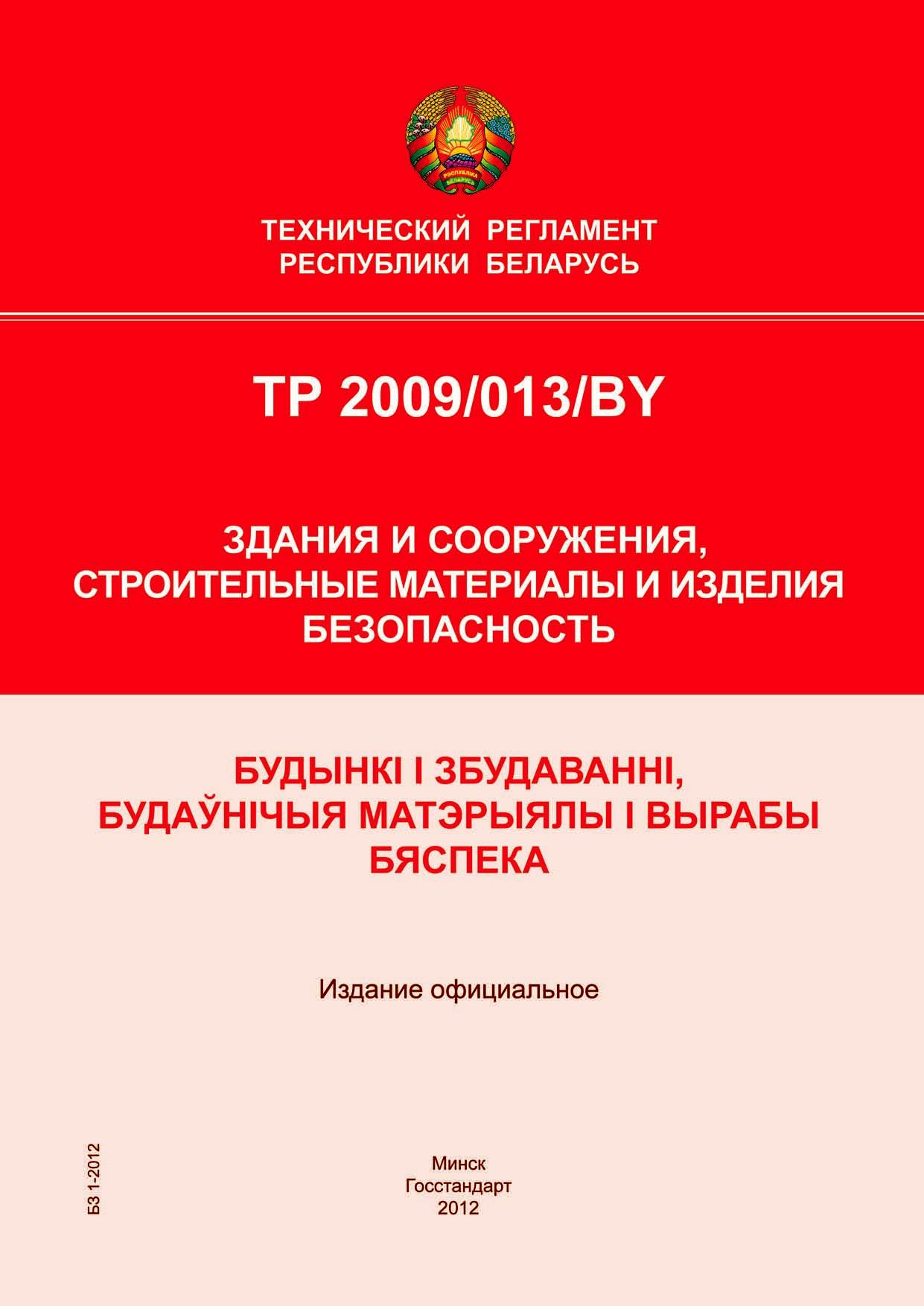 ТР 2009/013/BYУДК 691(083.74)(476)	МКС 91.040.99; 91.100.01	КП 03Ключевые слова: строительные материалы, анализ риска, заказчик, дополнительный уровень шума, акустические свойства сооружений, застройщик, здание, изготовительПредисловие1 УТВЕРЖДЕН постановлением Совета Министров Республики Беларусь от 31 декабря 2009 г.1748 (Опубликовано в Национальном реестре правовых актов Республики Беларусь, 2010 г., 15, 5/31029) 2 ВВЕДЕН В ДЕЙСТВИЕ с 1 августа 2010 г.3 Настоящий технический регламент гармонизирован с Директивой Совета от 21 декабря 1988 г. относительно сближения законодательств государств-членов, касающихся строительных изделий(89/106/ЕЕС) [Council Directive of 21 December 1988 on the approximation of laws, regulations and admi-nistrative provisions of the Members States relating to construction products (89/106/EЕС)]4 ПЕРЕИЗДАНИЕ (март 2012 г.) с изменениями и дополнениями, внесенными постановлением Совета Министров Республики Беларусь от 07.02.2012 № 125 (ИУ ТНПА № 1-2012)© Госстандарт, 2012Настоящий технический регламент не может быть воспроизведен, тиражирован и распространен в качестве официального издания без разрешения Госстандарта Республики БеларусьIIТР 2009/013/BYСодержаниеПостановление Совета Министров Республики Беларусь от 31 декабря 2009 г. № 1748	IVСтатья 1. Область применения	1Статья 2. Термины и определения	2Статья 3. Общие положения	4Статья 4. Правила размещения на рынке или ввода в эксплуатацию	4Статья 5. Существенные требования безопасности	5Статья 6. Обеспечение соответствия существенным требованиям безопасности	17Статья 7. Подтверждение соответствия	20Статья 8. Маркировка знаком соответствия	20Статья 9. Ответственность	21Статья 10. Государственный надзор за соблюдением настоящего технического регламента	21Приложение Перечень строительных материалов и изделий (независимо от страныпроисхождения), работ в строительстве, подлежащих подтверждениюсоответствия существенным требованиям безопасности техническогорегламента Республики Беларусь «Здания и сооружения, строительныематериалы и изделия. Безопасность» (ТР 2009/013/BY)	22IIIТР 2009/013/BYСОВЕТ МИНИСТРОВ РЕСПУБЛИКИ БЕЛАРУСЬПОСТАНОВЛЕНИЕ31 декабря 2009 г. № 1748г. МинскОб утверждении технического регламента Республики Беларусь «Здания и сооружения, строительные материалы и изделия. Безопасность»(ТР 2009/013/BY)В соответствии с абзацем шестым статьи 8 Закона Республики Беларусь от 5 января 2004 года «О техническом нормировании и стандартизации» Совет Министров Республики Беларусь ПОСТАНОВЛЯЕТ:Утвердить прилагаемый технический регламент Республики Беларусь «Здания и сооружения, строительные материалы и изделия. Безопасность» (ТР 2009/013/BY); Установить, что: технический регламент Республики Беларусь «Здания и сооружения, строительные матери-алы и изделия. Безопасность» (ТР 2009/013/BY) (далее – технический регламент) вводится в дей-ствие с 1 августа 2010 г.; до введения в действие технического регламента в отношении строительных материалов и изделий, подлежащих согласно законодательству обязательному подтверждению соответствия в ча-сти их безопасности, применяются правила, установленные Национальной системой подтверждения соответствия Республики Беларусь. 3. Предоставить Министерству архитектуры и строительства право разъяснять вопросы приме-нения технического регламента. 4. Министерству архитектуры и строительства до 1 апреля 2010 г.: разработать и утвердить план мероприятий по введению в действие технического регламента; утвердить перечни взаимосвязанных государственных стандартов, технических кодексов устано-вившейся практики.5. Настоящее постановление вступает в силу после его официального опубликования.Премьер-министр Республики Беларусь	С. СидорскийIVТР 2009/013/BYУТВЕРЖДЕНОПостановление Совета Министров Республики Беларусь31.12.2009 № 1748ТЕХНИЧЕСКИЙ РЕГЛАМЕНТ РЕСПУБЛИКИ БЕЛАРУСЬ«Здания и сооружения, строительные материалы и изделия. Безопасность»(ТР 2009/013/BY)Статья 1. Область применения1. Настоящий технический регламент распространяется на:завершенные строительством (возведенные, реконструированные, с завершенным капитальным ремонтом, реставрированные, благоустроенные) и вводимые в эксплуатацию здания и сооружения I и II уровней ответственности (далее – сооружения, если не предусмотрено иное) на стадии проекти-ро-вания, строительства, эксплуатации и сноса независимо от формы собственности и ведомствен-ной принадлежности;выпускаемую в обращение проектную документацию на возведение, реконструкцию, реставра-цию, капитальный ремонт, благоустройство объектов (далее, если не предусмотрено иное, – проект-ная документация) независимо от страны происхождения;выпускаемые в обращение строительные материалы и изделия (независимо от страны происхо-ждения), работы в строительстве, подлежащие подтверждению соответствия существенным требо-ваниям безопасности технического регламента Республики Беларусь «Здания и сооружения, строи-тельные материалы и изделия. Безопасность» (ТР 2009/013/BY), согласно приложению.2. Настоящий технический регламент не распространяется на:хозяйственные постройки – служебно-хозяйственные здания и другие сооружения, выполняющие вспомогательные функции для ведения домашнего хозяйства;объекты временного использования – временные стационарные или передвижные объекты тор-говли, общественного питания, бытового и сервисного обслуживания населения на территориях об-щего пользования, не относящиеся к объектам недвижимости;объекты гражданской обороны и военного строительства; объекты транспортной инфраструктуры (аэродромы, автомобильные и железные дороги, улицы идороги городов и населенных пунктов, мосты, в том числе путепроводы, виадуки, эстакады), маги-стральные инженерные сети;внутриплощадочные газопроводные сети и газовое оборудование предприятий, газотурбинные электростанции, установки для преобразования энергии избыточного давления природного газа в электрическую энергию;строительные материалы и изделия, бывшие в эксплуатации (потреблении); строительные материалы и изделия, ввезенные юридическими лицами и индивидуальнымипредпринимателями в качестве комплектующих изделий, материалов и сырья для использования в собственном производстве товаров при наличии у них сертификатов соответствия или деклараций о соответствии Национальной системы подтверждения соответствия Республики Беларусь на готовую продукцию, производимую с применением указанных комплектующих;строительные материалы и изделия, ввезенные в качестве образцов, экспонатов и рекламных материалов для проведения выставок, ярмарок, рекламных акций;строительные материалы и изделия, ввезенные в качестве проб и образцов для проведения ис-пытаний в целях сертификации или принятия декларации о соответствии Национальной системы1ТР 2009/013/BYподтверждения соответствия Республики Беларусь, испытаний и исследований в других целях; строительные материалы и изделия, ввезенные в единичных экземплярах (количестве), преду-смотренных одним внешнеторговым договором, исключительно для собственного использования юридическими лицами и индивидуальными предпринимателями (в том числе для исследования, изу-чения и испытаний);строительные материалы и изделия, ввезенные в качестве сырья, материалов и комплектующих для выполнения заказов зарубежных организаций на изготовление продукции в соответствии с за-ключенными договорами, не предназначенной для реализации на территории Республики Беларусь;строительные материалы и изделия, ввезенные для использования в научно-исследовательских целях, в том числе для выполнения научно-исследовательских программ;строительные материалы и изделия, ввезенные в качестве иностранной безвозмездной помощи; строительные материалы и изделия, поставляемые на экспорт по внешнеторговым контрактам; строительные материалы и изделия, ввезенные для использования дипломатическими или кон-сульскими представительствами иностранных государств, представительствами международных ор-ганизаций или предназначенные исключительно для обеспечения деятельности представительств иностранных организаций;строительные материалы и изделия, изготавливаемые по индивидуальным чертежам (эскизам) и реализуемые населению для личных нужд.3. Настоящим техническим регламентом устанавливаются требования к сооружениям, проектной документации, строительным материалам и изделиям, работам в строительстве в целях защиты жиз-ни, здоровья и наследственности граждан, имущества и охраны окружающей среды, а также преду-преждения действий, вводящих в заблуждение потребителей (пользователей) относительно назначе-ния и безопасности сооружений, проектной документации, строительных материалов и изделий, ра-бот в строительстве.Статья 2. Термины и их определенияДля целей настоящего технического регламента применяются термины «заказчик в строительной деятельности» (далее – заказчик), «застройщик в строительной деятельности» (далее – застройщик), «капитальный ремонт объекта строительства» (далее – капитальный ремонт объекта), «подрядчик в строительной деятельности» (далее – подрядчик), «проектная документация на возведение, рекон-струкцию, реставрацию, капитальный ремонт, благоустройство объекта», « разработчик проектной до-кументации» (далее – проектировщик), «снос» в значениях, определенных в статье 1 Закона Респуб-лики Беларусь от 5 июля 2004 года «Об архитектурной, градостроительной и строительной деятель-ности в Республике Беларусь» (Национальный реестр правовых актов Республики Беларусь, 2004 г., № 109, 2/1049), а также термины в следующих значениях:акустические свойства сооружений – свойства сооружений, связанные с защитой от шума и обес-печением акустического комфорта;анализ риска – систематическое использование имеющейся информации для выявления и иден-тификации опасностей и оценки риска;выпуск в обращение – передача строительных материалов и изделий, проектной документации, сооружений, работ в строительстве после завершения их производства (выпуска) изготовителем (им-портером) потребителю (пользователю);допустимый уровень шума – уровень шума, не превышающий установленного техническими нор-мативными правовыми актами;здание – объект строительства, состоящий (по мере необходимости) из наземной и подземной частей, включая внутреннее инженерное оборудование и коммуникации;изготовитель – юридическое лицо, в том числе иностранное, или индивидуальный предпринима-тель, осуществляющие от своего имени производство и (или) выпуск в обращение строительных ма-териалов и изделий, проектной документации, сооружений, работ в строительстве и ответственные за их соответствие существенным требованиям безопасности настоящего технического регламента;импортер – юридическое лицо Республики Беларусь, которое заключило с нерезидентом Респуб-лики Беларусь внешнеторговый договор о поставке строительных материалов и изделий, осуществ-ляет их выпуск в обращение и несет ответственность за их соответствие существенным требованиям безопасности настоящего технического регламента;индекс изоляции воздушного шума – величина, служащая для оценки звукоизоляции конструкции одним числом и определяемая путем сопоставления частотной характеристики изоляции воздушного шума со специальной оценочной кривой;2ТР 2009/013/BYиндекс приведенного уровня ударного шума – величина, служащая для оценки звукоизоляции конструкции одним числом и определяемая путем сопоставления частотной характеристики изоляции ударного шума со специальной оценочной кривой;индекс снижения приведенного уровня ударного шума – величина, характеризующая снижение уровня ударного шума покрытием пола;исполнитель работ в строительстве – юридическое лицо, в том числе иностранное, или индиви-дуальный предприниматель, осуществляющие от своего имени производство работ в строительстве и ответственные за их соответствие существенным требованиям безопасности настоящего техниче-ского регламента;микроклимат помещения – состояние внутренней среды помещения, оказывающее воздействие на человека, характеризующееся показателями температуры воздуха и ограждающих конструкций, влажности и подвижности воздуха;обеспечение пожарной безопасности – принятие и соблюдение требований пожарной безопасно-сти, а также проведение противопожарных мероприятий;объектовый пункт пожаротушения – помещение для размещения первичных средств пожароту-шения, индивидуальных и коллективных спасательных средств, а также инвентаря, необходимого в случае пожара для персонала и службы пожарной безопасности;опасность – потенциальный источник причинения вреда жизни, здоровью и наследственности че-ловека, имуществу и окружающей среде;опасный фактор пожара – фактор пожара, способный при достижении критических значений со-здавать опасность для жизни, здоровья человека, имущества и окружающей среды;первичные типовые испытания – одно или несколько испытаний, проводимых аккредитованными испытательными лабораториями в отношении строительных материалов и изделий для подтвержде-ния их соответствия существенным требованиям безопасности настоящего технического регламента или взаимосвязанных государственных стандартов (в том числе квалификационные испытания);пожар – неконтролируемое горение вне специального очага, причиняющее вред жизни, здоровью человека, имуществу и окружающей среде;приемка в эксплуатацию – документально оформленное событие, фиксирующее готовность со-оружения к применению по назначению;работы в строительстве – деятельность по возведению, реконструкции, ремонту, реставрации, благоустройству и сносу сооружений, включающая выполнение организационно-технических меро-приятий , подготовку разрешительной и проектной документации, выполнение строительных, специ-альных, монтажных, пусконаладочных работ (далее – строительно-монтажные работы) в определен-ной технологической последовательности квалифицированными рабочими и специалистами с помо-щью соответствующих монтажных приспособлений, механизмов, оборудования и инструментов, мон-тажной оснастки и средств измерений в соответствии с требованиями проектной и технологической документации;размещение на рынке – предоставление (передача) изготовителем ( импортером, проектировщи-ком, исполнителем работ, застройщиком или владельцем) строительных материалов и изделий, про-ектной документации, работ в строительстве и сооружений для их обращения на рынке;риск – сочетание вероятности возникновения опасностей и их последствий для жизни, здоровья, наследственности человека, имущества и окружающей среды;система производственного контроля – комплекс мероприятий , выполняемых изготовителем (ис-полнителем работ в строительстве) на всех стадиях производства, подтверждающих его способность выпускать строительные материалы и изделия (выполнять работы в строительстве) со стабильными показателями качества, проверяемыми при подтверждении соответствия или технической оценке пригодности;сооружение – единичный продукт строительной деятельности, предназначенный для осуществ-ления определенных потребительских функций;строительная конструкция сооружения – часть сооружения, выполняющая определенные несу-щие, ограждающие, а в открытом виде – эстетические функции;строительное изделие – изделие, предназначенное для применения в качестве элемента строи-тельной конструкции сооружения, инженерных систем и сетей;строительный материал – материал, предназначенный для создания строительных конструкций сооружений и изготовления строительных изделий, а также для выполнения защитно-отделочных по-крытий сооружений;тепловая защита здания – теплозащитные свойства совокупности наружных и внутренних ограж-3ТР 2009/013/BYдающих конструкций здания, обеспечивающие нормативный уровень расхода тепловой энергии зда-ния с учетом необходимого воздухообмена помещений, а также сопротивление воздухо- и паропро-ницаемости и защиту от переувлажнения наружных ограждающих конструкций не менее требуемого уровня при оптимальных параметрах микроклимата помещений;техническая оценка пригодности – комплекс работ, проводимых в целях определения области и условий применения в строительстве на территории Республики Беларусь новых, в том числе импор-тируемых, строительных материалов и изделий с учетом существенных требований безопасности настоящего технического регламента;техническое свидетельство – документ, удостоверяющий техническую оценку пригодности новых, в том числе импортируемых, строительных материалов и изделий и определяющий область и условия их применения при строительстве и эксплуатации сооружений на территории Республики Беларусь;требование пожарной безопасности – специальное условие или правило организационного и (или) технического характера, установленное законодательством, в том числе техническими норма-тивными правовыми актами;требуемый уровень пожарной безопасности – состояние объекта, при котором с регламентиро-ванной вероятностью исключается возможность возникновения и развития пожара, воздействия на людей опасных факторов пожара, а также обеспечивается защита имущества и окружающей среды;уполномоченный орган на подтверждение соответствия (далее – уполномоченный орган) – юри-дическое лицо, аккредитованное в качестве органа по сертификации в Национальной системе аккре-дитации Республики Беларусь;уполномоченный представитель изготовителя – юридическое лицо Республики Беларусь или ин-дивидуальный предприниматель, уполномоченные изготовителем на основании договора об осу-ществлении действий от его имени при подтверждении соответствия и выпуске в обращение строи-тельных материалов и изделий, проектной документации, сооружений, работ в строительстве;эксплуатационно-технический паспорт сооружения – документ, содержащий технические сведе-ния, относящиеся к строительству, в том числе проектированию, приемке в эксплуатацию, сооруже-ния, а также данные, необходимые для идентификации и определения технического (физического) состояния соответствующего сооружения и его изменения во времени;энергетическая характеристика здания – обобщенный показатель или несколько показателей, определяющих или влияющих на показатели потребления энергии при эксплуатации здания.Статья 3. Общие положения1. При проектировании сооружений должна быть проведена оценка риска, включающая в себя: выявление и четкое описание всех источников опасностей на каждой стадии жизненного цикласооружения, в том числе при нормальной эксплуатации и чрезвычайных ситуациях; количественную оценку риска с использованием расчетных, экспериментальных, экспертных ме-тодов или по данным эксплуатации аналогичных сооружений; разработку конструктивно-технических и инженерно-технических решений и мер по уменьшениюриска до уровня, не превышающего допустимый.Определение и оценка рисков проводятся с учетом технических нормативных правовых актов, регламентирующих допустимые уровни и правила определения и расчета рисков.2. При строительстве сооружений заказчик (застройщик) или по его поручению другое лицо обязаны: выполнить комплекс мер по обеспечению безопасности, определенный проектной документацией; обеспечить возможность контроля выполнения технологических операций, от которых зависитбезопасность строительного сооружения. Уровень риска не должен быть выше допустимого, установ-ленного для конкретного сооружения.Если для обеспечения безопасности сооружения в процессе или после выполнения строительно-монтажных работ требуется проведение испытаний конструкций сооружения, то они должны быть проведены в полном объеме с выполнением требований проектной документации, а также взаимо-связанных государственных стандартов и технических кодексов установившейся практики.3. Эксплуатацию сооружения следует осуществлять в соответствии с эксплуатационно-техническим паспортом, разработанным в составе проектной документации до ввода сооружения в эксплуатацию на основе взаимосвязанных государственных стандартов и технических кодексов уста-новившейся практики по технической эксплуатации с учетом специфики конкретного объекта.Форма эксплуатационно-технического паспорта утверждается Министерством архитектуры и строительства.4ТР 2009/013/BY4. Эксплуатационно-технический паспорт сооружения должен содержать:сведения об основных конструкциях и инженерных системах, схемы расположения скрытых про-странств, элементов и узлов каркаса, скрытых проводок и инженерных сетей, а также предельные значения нагрузок на элементы конструкций, электрические системы и сети сооружения;класс сооружения по энергоэффективности и его энергетические характеристики; правила содержания, обслуживания, ремонта и надзора за элементами сооружения;правила содержания и технического обслуживания систем противопожарной защиты и план эва-куации при пожаре;квалификационные требования к обслуживающему персоналу.Строительные материалы и изделия должны быть разработаны и изготовлены таким образом, чтобы их основные характеристики соответствовали существенным требованиям безопасности, в том числе определенным взаимосвязанными государственными стандартами, а их применение по назна-чению обеспечивало соблюдение существенных требований безопасности, указанных в статье 5 настоящего технического регламента. Информация о параметрах, характеристиках строительных материалов и изделий в отношении их безопасности, наименование и обозначение материала и изделия (тип, марка, модель), наимено-вание и (или) товарный знак изготовителя, наименование страны-изготовителя должны быть нанесе-ны непосредственно на изделие или на его упаковку и (или) указаны в прилагаемых к строительным материалам и изделиям эксплуатационных документах либо указаны только в прилагаемых эксплуа-тационных документах, если эти сведения невозможно нанести на материалы и изделия. Строительные изделия должны иметь разборчивую, легко читаемую и доступную маркировку, со- храняющуюся в течение всего срока службы изделия.7. Эксплуатационные документы, прилагаемые к строительным материалам и изделиям, должны включать:информацию о назначении строительных материалов и изделий; информацию об основных потребительских свойствах или характеристиках, включая существен-ные требования безопасности; правила и условия безопасной эксплуатации (использования), хранения, перевозки, реализации иутилизации (при необходимости установления требований к ним); адрес изготовителя (уполномоченного представителя) или импортера, информацию для связи с ним;информацию о мерах, которые следует предпринять при обнаружении повреждения или неис-правности строительных материалов и изделий;дату изготовления строительных материалов и изделий; копию декларации о соответствии строительных материалов и изделий существенным требова-ниям безопасности настоящего технологического регламента; информацию об импортере – в случае импорта строительных материалов и изделий.Статья 4. Правила размещения на рынке или ввода в эксплуатациюСтроительные материалы и изделия, работы в строительстве и проектная документация могут размещаться на рынке, а сооружения вводиться в эксплуатацию при их соответствии существенным требованиям безопасности настоящего технического регламента, а также других технических регла-ментов, требования которых на них распространяются. Строительные материалы и изделия, проектная документация, работы в строительстве, со-оружения, соответствующие существенным требованиям безопасности настоящего технического ре- гламента, маркируются знаком соответствия существенным требованиям безопасности настоящего технического регламента (далее – знак соответствия) согласно статье 8 настоящего технического ре-гламента.3. При несоответствии существенным требованиям безопасности настоящего технического регла-мента проектная документация, строительные материалы и изделия, работы в строительстве не должны быть маркированы знаком соответствия и не допускаются к размещению на рынке, а соору-жения не подлежат вводу в эксплуатацию.Статья 5. Существенные требования безопасности1. Сооружение (или его часть) должно быть запроектировано таким образом и построено из таких строительных материалов, изделий и конструкций , а также с соблюдением установленных требова-ний к выполнению работ в строительстве, чтобы в течение расчетного периода эксплуатации обеспе-чивалось соблюдение существенных требований безопасности:5ТР 2009/013/BYмеханической прочности и устойчивости; пожарной безопасности;гигиены , защиты здоровья и наследственности человека, охраны окружающей среды; защиты от шума и вибрации; безопасности при эксплуатации; экономии энергии и тепловой защиты.2. При соблюдении требований механической прочности и устойчивости предусматривается, что:сооружения должны быть запроектированы и построены таким образом, чтобы во время строительства и расчетного периода эксплуатации любые возможные воздействия не приводили к следующим последствиям: обрушение всего сооружения или его части; деформация, превышающая предельно допустимую величину, всего сооружения или его части; повреждение других строительных конструкций или сооружений, а также оборудования или дру-гих смонтированных устройств вследствие значительных деформаций несущих конструкций; прогрессирующее обрушение конструкций в случае разрушения отдельных элементов; при проектировании сооружений должны быть учтены все виды постоянных, переменных и особых воздействий; воздействие нагрузок не должно вызывать деформацию отдельных частей сооружений, а также сопровождаться смещением грунта, которые приводили бы к недопустимым деформациям кон-струкций существующих сооружений, расположенных вблизи строящегося сооружения, а также само-го сооружения после окончания строительства; проектирование и строительство оснований и фундаментов сооружений без соответствующе-го инженерно-геологического обоснования не допускаются; расчеты сооружений должны быть выполнены с учетом неблагоприятных сочетаний нагрузок (воздействий) или соответствующих им усилий; в процессе выполнения расчетов сооружений должны учитываться: уровень ответственности и месторасположение сооружения; возможные отклонения от проектной документации при производстве строительно-монтажныхработ; допустимые диапазоны значений технических характеристик строительных конструкций и мате-риалов; неоднородность физико-механических свойств грунтов строительной площадки;при проектировании сооружений должны учитываться следующие возможные изменения гидрогеологических условий площадки в процессе строительства и эксплуатации объекта: наличие или возможность образования верховодки; естественные сезонные и многолетние колебания уровня подземных вод; возможное техногенное изменение уровня подземных вод; возможное влияние будущих технологических производств на свойства подземных вод; степень агрессивности подземных вод по отношению к материалам подземных конструкций и коррозионная активность грунтов на основе данных инженерных изысканий с учетом технологических особенностей производства; подготовка строительной площадки, включая инженерную защиту, не должна приводить к ак-тивизации опасных физико-геологических процессов на примыкающих территориях и на самой пло-щадке; строительно-монтажные работы на строительной площадке, а также демонтаж сооружений должны выполняться без нанесения ущерба близлежащим строительным сооружениям и окружаю-щей среде; демонтаж сооружений должен выполняться способом, исключающим их преждевременное (непредвиденное) разрушение; кровли, ограждающие конструкции, скрытые пространства и полости сооружений должны быть запроектированы и построены так, чтобы предотвратить проникновение атмосферной влаги и накопление конденсата в строительных конструкциях и системах инженерного оборудования, вызы-вающих снижение их прочности, устойчивости и надежности; конструкции сооружений, подвергающиеся систематическому увлажнению атмосферными осадками, должны иметь на горизонтальных поверхностях элементов гидроизоляцию и сливы, обес-печивающие беспрепятственный отвод атмосферных осадков. 3. При соблюдении требований пожарной безопасности предусматривается, что: 6ТР 2009/013/BYпожарная безопасность сооружений обеспечивается реализацией комплекса мероприятий по снижению вероятности возникновения пожара, минимизации ущерба, нанесенного пожаром, и по про-тивопожарной защите; мероприятия по снижению вероятности возникновения пожара, минимизации ущерба, нане-сенного пожаром, и по противопожарной защите должны обеспечивать выполнение следующих тре-бований: предотвращение образования горючей среды и (или) образования в горючей среде источников зажигания; сохранение несущими и ограждающими конструкциями сооружения своих несущей и ограждаю-щей способностей в течение нормируемого периода времени, необходимого для обеспечения без-опасности людей, защиты имущества или ликвидации горения; возможность безопасной эвакуации людей до наступления угрозы их жизни и здоровью вслед-ствие воздействия опасных факторов пожара; ограничение распространения опасных факторов пожара; надежное функционирование технических средств противопожарной защиты; возможность работы пожарных аварийно-спасательных расчетов; основные способы обеспечения пожарной безопасности включают: соблюдение противопожарных разрывов; максимально возможное применение негорючих веществ и материалов;максимально возможное по условиям технологии и строительства ограничение объема горючих веществ, материалов и наиболее безопасный способ их размещения;установку пожароопасного оборудования по возможности в изолированных помещениях или на открытых площадках;применение электрооборудования, соответствующего пожароопасной и взрывоопасной зонам, группе и категории взрывоопасной смеси;применение устройств для сжигания твердого, жидкого и газообразного топлива, систем отопле-ния, исключающих накопление легковоспламеняющихся и взрывоопасных газов, а также исключаю-щих недопустимый нагрев посредством теплопередачи других элементов конструкций и систем ин-женерного оборудования до уровня, способного привести к возгоранию;применение строительных конструкций и материалов с нормированными показателями пожарной опасности;устройство противопожарных преград; применение пожарной автоматики, систем противодымной защиты, оповещения и управленияэвакуацией при пожаре; устройство противопожарного водоснабжения;применение средств и способов коллективной и индивидуальной защиты от опасных факторов пожара;установление предельно допустимых площадей пожарных отсеков и секций, а также предельно допустимой этажности сооружения;установление необходимых количества, размеров и соответствующего конструктивного исполне-ния эвакуационных путей и выходов;обеспечение возможности беспрепятственного движения людей по эвакуационным путям; обеспечение возможности и наличие технических средств для спасания людей и тушения пожара; обеспечение первичными средствами пожаротушения.Требования пожарной безопасности устанавливаются в зависимости от степени огнестойкости, класса функциональной пожарной опасности и категории по взрывопожарной и пожарной опасности сооружения с учетом в каждом случае специфической опасности для находящихся там людей, их психофизического состояния и вероятности возникновения пожара;3.4. к планировке и застройке населенных пунктов и генеральным планам предприятий предъяв-ляются следующие требования:3.4.1. пожарная безопасность сооружений зависит от их расположения на территории населен-ных пунктов или предприятий и должна обеспечиваться:зонированием территорий населенных пунктов и предприятий с учетом сложившегося рельефа местности и преобладающих ветров;7ТР 2009/013/BYнормированием противопожарных разрывов между сооружениями; между сооружениями и откры-тыми складами горючих материалов; между сооружениями и газопроводами; между сооружениями и железнодорожными путями, автомобильными дорогами; между сооружениями и лесными массивами; между сооружениями и торфяными разработками;нормированием условий прокладки инженерных и технологических сетей; наличием пожарных аварийно-спасательных подразделений в пределах нормативного радиусаобслуживания, их технической оснащенностью; устройством проездов и подъездов к сооружениям, площадок для установки пожарной аварийно-спасательной техники; наличием наружного противопожарного водоснабжения с нормируемым расходом воды, устрой-ством подъездов к его источникам;противопожарная защита сооружений в части зонирования территорий осуществляется по-средством: размещения взрывопожароопасных и пожароопасных сооружений, наружных установок, складов минеральных удобрений, химических средств защиты растений, сильнодействующих ядовитых ве-ществ вне селитебной территории с подветренной стороны по отношению к ним; нормирования расстояний от границ участков промышленных предприятий, автозаправочных станций до жилых и общественных зданий, участков дошкольных учреждений, общеобразовательных школ, учреждений здравоохранения и отдыха; размещения наружных технологических установок с открытым источником огня или выбросом искр с подветренной стороны по отношению к сооружениям; ограничения этажности сооружений при недостаточной оснащенности пожарных аварийно-спасательных подразделений специальной техникой для спасания людей; противопожарные разрывы между сооружениями принимаются в зависимости от их степени огнестойкости, класса функциональной пожарной опасности, категории по взрывопожарной и пожар-ной опасности, конструктивного исполнения, показателей пожарной опасности материалов, применя-емых для наружной отделки, наличия установок автоматического пожаротушения, оконных проемов и другого; обеспечение пожарной безопасности при прокладке инженерных сетей, технологических коммуникаций включает: исключение прокладки трубопроводов с легковоспламеняющимися жидкостями, горючими жидко-стями и горючими газами, предназначенных для снабжения предприятий, по селитебной территории; ограничение прокладки трубопроводов, транспортирующих легковоспламеняющиеся жидкости, горючие жидкости и горючие газы, по сооружениям, а также в тоннелях и каналах для других сетей и коммуникаций; соблюдение нормированных расстояний от наземных трубопроводов с легковоспламеняющимися жидкостями, горючими жидкостями и горючими газами до стен сооружений, железнодорожных и трамвайных путей, автодорог и пешеходных дорожек, контактной сети электротранспорта; при проектировании улиц, проездов, дорог следует предусматривать выполнение противо-пожарных требований в части: установления расстояний от проезжих частей улиц, местных и боковых проездов до линии за-стройки и стен сооружений; исключения в пределах этих расстояний размещения воздушных линий электропередач, рядовой посадки деревьев; устройства в конце тупиковых улиц, дорог и проездов, а также однополосных проездов разворот-ных площадок для пожарной техники; обеспечения подъездов к сооружениям в зависимости от их ширины и площади застройки; 3.5. к объемно-планировочным и конструктивным решениям предъявляются следующие требования: объемно-планировочные и конструктивные решения должны обеспечивать устойчивость сооружений при пожаре, ограничивать распространение опасных факторов пожара и исключать воз-можность их воздействия на людей до наступления предельно допустимых значений. Данное требование реализуется следующими способами либо их комбинацией: разделение сооружений на пожарные отсеки; разделение помещений, различных по функциональному назначению (имеющих различную по-жарную нагрузку), их групп противопожарными преградами; ограничение площади пожароопасных помещений; выделение конструкциями с нормируемым пределом огнестойкости помещений, предназначен- ных для размещения инженерного оборудования и технологических лестниц, помещений, ниш, шахт для прокладки инженерных коммуникаций, лифтовых шахт; 8ТР 2009/013/BYограничение общей площади устраиваемых в противопожарных преградах проемов; заполнение проемов в противопожарных преградах противопожарными воротами, дверями, ок-нами, люками, клапанами; выполнение мероприятий, обеспечивающих требуемый предел огнестойкости конструкций припересечении их инженерными и технологическими коммуникациями; обеспечение соответствия пределов огнестойкости узлов сопряжения строительных конструкцийнаименьшему пределу огнестойкости сопрягаемых конструкций; ограничение пустот в строительных конструкциях;ограничение минимального расстояния по вертикали между оконными проемами; ограничение применения горючих материалов в системах утепления наружных поверхностейстен, а также для их облицовки или отделки; нормирование пределов огнестойкости воздуховодов в зависимости от способов прокладки имест их прохождения; ограничение площади незащищенных участков кровли при применении горючих материалов;оборудование противопожарных и дымонепроницаемых дверей, ворот, люков и клапанов устрой-ствами для самозакрывания и уплотнение в притворах;обеспечение противопожарной устойчивости несущих и ограждающих конструкций при пожаре в течение времени, достаточного для безопасной эвакуации, выполнения спасательных действий и ту-шения пожара, а также для сохранения сооружения от разрушения и выполнения техническими сред-ствами противопожарной защиты своих функций;размещение взрывопожароопасных помещений у наружных стен и в верхних этажах сооружений, устройство в них легкосбрасываемых конструкций.Необходимость применения указанных способов и их комбинаций определяется в зависимости от класса функциональной пожарной опасности сооружений, их степени огнестойкости, этажности, кате-гории по взрывопожарной и пожарной опасности (для производственных и складских сооружений);3.5.2. противопожарная устойчивость строительных конструкций характеризуется их пределом огнестойкости и классом пожарной опасности и определяется степенью огнестойкости сооружений;3.6. к путям эвакуации предъявляются следующие требования:3.6.1. эвакуационные пути и выходы сооружений должны обеспечивать возможность: беспрепятственной эвакуации людей наружу на прилегающую территорию до наступления угрозыих жизни и здоровью вследствие воздействия опасных факторов пожара; спасения людей, которые могут подвергнуться воздействию опасных факторов пожара;доступа личного состава пожарных аварийно- спасательных подразделений и подачи средств по-жаротушения к очагу пожара, а также проведения мероприятий по спасению людей, животных и иму-щества;количество эвакуационных путей и выходов, позволяющих каждому находящемуся в поме-щениях сооружения человеку достичь безопасного места вне сооружения, их максимальная длина и минимальные размеры должны определяться в зависимости от: класса функциональной пожарной опасности и степени огнестойкости сооружения; преодолеваемых расстояний от наиболее удаленного места возможного пребывания людей до ближайшего эвакуационного выхода по незащищенным от токсичных газов, дыма и огня пространствам; высоты сооружения; расчетного количества людей, одновременно находящихся в сооружении, с учетом их возраста, физического состояния, возможности пребывания в состоянии сна, вида основного функционального контингента; характера опасных факторов пожара; предусмотренных в сооружении технических средств противопожарной защиты; безопасность эвакуационных путей должна быть обеспечена: соблюдением параметров и размеров, адекватных количеству эвакуируемых людей и их возмож-ностям;отсутствием препятствий на пути следования эвакуируемых; способностью противостоять воздействию опасных факторов пожара; наличием аварийного освещения и идентификации выходов;отсутствием винтовых лестниц и забежных ступеней, а также лестниц с различной шириной про-ступи и высотой ступеней в пределах марша и лестничной клетки;отсутствием участков, ведущих через коридоры с выходами из лифтовых шахт; через лифтовые холлы и тамбуры перед лифтами, если ограждающие конструкции шахт лифтов, включая двери шахт лифтов, не отвечают требованиям, предъявляемым к противопожарным преградам;9ТР 2009/013/BYэвакуационные пути не должны проходить через проходные лестничные клетки, когда пло-щадка лестничной клетки является частью коридора; по кровле строительного сооружения, за исклю-чением эксплуатируемой кровли или специально оборудованного участка кровли; число эвакуационных выходов из сооружения должно быть не менее числа эвакуационных выходов с любого этажа сооружения; двери эвакуационных выходов из поэтажных коридоров, холлов, фойе, вестибюлей и лест-ничных клеток должны открываться по направлению выхода из сооружения и не должны иметь запо-ров, препятствующих их свободному открыванию изнутри без ключа; двери лестничных клеток, ведущие в общие коридоры, двери лифтовых холлов и двери тамбур-шлюзов с постоянным подпором воздуха должны быть дымонепроницаемыми; двери тамбур-шлюзов с подпором воздуха при пожаре и двери помещений с принудитель-ной противодымной защитой должны быть дымонепроницаемыми; 3.7. к техническим средствам противопожарной защиты предъявляются следующие требования: технические средства противопожарной защиты сооружений должны обеспечивать сниже-ние воздействия опасных факторов пожара на людей, имущество и окружающую среду, обнаружение пожара на ранней стадии, ограничение распространения огня и опасных факторов пожара, возмож-ность ликвидации пожара до прибытия пожарных аварийно-спасательных подразделений; необходимость применения технических средств противопожарной защиты для обеспече-ния пожарной безопасности определяется в зависимости от класса функциональной пожарной опас-ности и этажности сооружений, количества, площади, объема и назначения входящих в их состав по-мещений, горючей нагрузки, категории по взрывопожарной и пожарной опасности, вместимости и дру-гого. Применение каждого вида технических средств противопожарной защиты должно быть экономи-чески целесообразным; технические средства противопожарной защиты, применяемые для обеспечения пожарной безопасности сооружений, должны включать: системы пожарной автоматики; системы противодымной защиты; системы оповещения и управления эвакуацией при пожаре; противопожарное водоснабжение; первичные средства пожаротушения;инженерно-технические средства индивидуальной и коллективной защиты;выбор типа автоматических установок пожаротушения и систем автоматической пожарной сигнализации следует осуществлять с учетом конструктивных и технологических особенностей со-оружений, возможностей и условий применения огнетушащих веществ с учетом характера технологи-ческого процесса и технико-экономических показателей; тип установок пожарной автоматики следует выбирать с учетом пожарной опасности и фи-зико-химических свойств производимых, хранимых и применяемых веществ и материалов, а также особенностей защищаемых помещений; системы противодымной защиты включают в себя установки удаления дыма из коридоров и помещений, установки подпора воздуха в лестничные клетки, тамбур-шлюзы и шахты лифтов, дымо-непроницаемые ворота, двери, люки и клапаны, дымовые зоны; системы оповещения и управления эвакуацией при пожаре должны выполнять необходи-мые для обеспечения безопасной эвакуации функции; противопожарное водоснабжение сооружений обеспечивается нормированием расходов по системам наружного и внутреннего противопожарного водоснабжения, а также реализацией меро-приятий по обеспечению надежности их функционирования; расход воды на наружное и внутреннее пожаротушение на один пожар следует принимать зависимости от назначения сооружений и их характеристик; возможность ликвидации пожара в сооружениях должна обеспечиваться выполнением требований настоящей статьи, а также: устройством специальных технических средств, к которым следует относить пожарные лифты, наружные пожарные лестницы и переходы, сухотрубы для подачи огнетушащих средств и другое; устройством объектовых пунктов пожаротушения и пожарных постов, оснащенных необходимым пожарно-техническим оборудованием и снаряжением. 4. При соблюдении требований гигиены, защиты здоровья и наследственности человека, охраны окружающей среды предусматривается, что: 4.1. выбор мест размещения сооружений должен осуществляться в соответствии с требованиями законодательства; 10ТР 2009/013/BY4.2. сооружения должны быть запроектированы и построены таким образом, чтобы обеспечить необходимый уровень безопасности находящихся в них или рядом с ними людей и защиту окружаю-щей среды от следующих факторов риска:наличие в воздухе потенциально опасных веществ и микроорганизмов в значениях, превышаю-щих установленные гигиенические нормативы;вредные излучения; загрязнение воды, почвы, уничтожение объектов животного и растительного мира;недостаточная степень очистки сточных вод, отходящих газов, а также обезвреживания твердых и жидких отходов;накопление влажности внутри строительных конструкций и на их внутренних поверхностях; недопустимые параметры шума, вибраций; несоответствующий уровень и спектральный состав освещенности; несоответствующие параметры микроклимата помещений;несоответствующие показатели естественного, искусственного, совмещенного освещения и ин-соляции;возникновение чрезвычайных ситуаций (природных, техногенных);сооружения должны быть запроектированы и построены таким образом, чтобы обеспечива-лись необходимые условия для размещения и безопасного функционирования систем: отопления, вентиляции и кондиционирования; раздельного сбора, удаления, очистки (переработки, хранения) жидких и твердых отходов; в помещениях сооружений должны быть установлены системы сбора и удаления следующих продуктов и веществ: запахи и пары, генерируемые в ходе приготовления пищи; испарения из прачечных, помещений для мытья посуды, ванных комнат, бань и душевых; запахи от санитарно-технических устройств и мест хранения отходов; побочные газообразные продукты и избыточная влажность, образующиеся в ходе производ-ственных процессов; ядовитые пары и газы; пожароопасные пары и газы; взвешенные частицы; бактерии, вирусы, другие болезнетворные микроорганизмы и аллергические вещества; продукты сгорания топлива; другие загрязняющие вещества, предусмотренные санитарными нормами и правилами, гигиени-ческими нормативами; системы вентиляции и кондиционирования должны быть запроектированы и установлены та-ким образом, чтобы исключать накопление, размножение и распространение микроорганизмов и ал-лергических веществ, а также других загрязняющих веществ в помещениях и окружающей среде; системы вентиляции жилых зданий с естественным побуждением должны иметь раздельные вентиляционные каналы кухонь и санитарных узлов с жилыми комнатами, а также исключать поступ-ление воздуха из одной квартиры в другую; в помещениях сооружений, в которых возможен аварийный выброс вредных или горючих газов, паров или аэрозолей, должна быть предусмотрена аварийная вентиляция; строительные материалы и изделия должны соответствовать требованиям санитарных норм правил, гигиенических нормативов, а также экологическим требованиям; системы водоснабжения сооружений должны быть запроектированы и установлены таким образом, чтобы исключить загрязнение питьевой воды в системе; система канализации должна быть запроектирована и установлена таким образом, чтобы: не допускать блокировки и утечки сточных вод; не загрязнять пространство внутри сооружений, окружающую территорию, водоносные горизонты водные объекты; при проектировании и строительстве сооружений должно быть обеспечено выполнение тре-бований охраны окружающей среды с учетом ближайших и отдаленных экологических, экономиче-ских, демографических и иных последствий их эксплуатации и соблюдением приоритета сохранения благоприятной окружающей среды, рационального использования и воспроизводства природных ресурсов; экологическая безопасность должна учитывать безопасность как самого человека, ком-фортных условий его жизнедеятельности, так и природных ресурсов: атмосферного воздуха, земли 11ТР 2009/013/BY(включая недра и почву), воды (поверхностные и подземные воды), климата, растительного и живот-ного мира;4.13. проектирование и строительство сооружений должны производиться таким образом, чтобы при их возведении и эксплуатации соблюдались установленные нормы допустимого воздействия на окружающую среду.5. При соблюдении требований защиты от шума и вибрации предусматривается, что:сооружения должны быть запроектированы и построены таким образом, чтобы шум и вибра-ция, проникающие в помещения и исходящие из помещений, не создавали угрозы здоровью людей и чтобы обеспечивался акустический комфорт в период работы, сна и отдыха; наружные и внутренние ограждающие конструкции сооружений должны обеспечивать защиту от: шума на территории, непосредственно прилегающей к сооружениям; шума, проникающего внутрь сооружения через его наружные ограждающие конструкции; шума, проникающего из помещения в соседние помещения внутри сооружения; ударного шума, проникающего через перекрытия сооружений; шума от работы систем инженерного оборудования, производственно-технологического оборудо-вания и санитарно-технических устройств сооружений;шума от звуковоспроизводящих и звукоусиливающих устройств, расположенных в сооружениях; источников шума, находящихся внутри сооружений или связанных с ними, до допустимых уров-ней шума, установленных во взаимосвязанных государственных стандартах и технических кодексах установившейся практики;для обеспечения звукоизоляции внутренних и наружных ограждающих конструкций должны быть установлены следующие характеристики: индекс изоляции воздушного шума; индекс приведенного уровня ударного шума под перекрытием; индекс снижения приведенного уровня ударного шума; звукоизоляция окна; акустические свойства сооружений, характеризующие защиту от шума, должны выражаться показателями звукоизоляции, уровнем звукового давления, уровнем звуковой мощности, звукопогло- щением, временем реверберации;сооружения должны быть запроектированы, разработаны и построены с учетом мероприятий по защите от вибрации и шума таким образом, чтобы уровни вибрации и уровни шума, возникающие при их эксплуатации и передающиеся на близко расположенные сооружения, не превышали допу-стимых уровней вибрации и уровней шума для этих сооружений, установленных во взаимосвязанных государственных стандартах и технических кодексах установившейся практики; акустические свойства сооружений, связанные с защитой от вибрации и шума от объектов и внешнего воздействия средств транспорта, должны выражаться показателями виброускорения, виброскорости и их скорректированными уровнями, уровнем звукового давления, уровнем звуковой мощности, эквивалентным уровнем звука, максимальным уровнем звука; определение уровней шума и вибрации для оценки акустических свойств ограждающих кон-струкций сооружений осуществляют: методом расчета; лабораторными испытаниями; натурными испытаниями; методом расчета определяют: уровень шума на территории, непосредственно прилегающей к сооружению, при известных зна-чениях уровней шума от источников шума;уровень шума, проникающего внутрь помещения через ограждающие конструкции помещения, от внешних источников шума;уровень шума, проникающего из помещения с источником шума в защищаемое от шума помещение; звукоизоляцию ограждающих конструкций сооружения; время реверберации в помещении;общий уровень вибрации при известном уровне вибрации источника вибрации;лабораторные испытания проводят на макетах сооружений, образцах конструкций, инженер-ного или производственно-технологического оборудования. При испытаниях определяют показатели звукоизоляции стен, перегородок, перекрытий, полов, уровни шума инженерного оборудования, уров-ни звуковой мощности агрегатов, уровни вибрации; натурными испытаниями в период строительства сооружений и при передаче их в эксплуа-тацию определяют фактические значения акустических свойств конструкций сооружений. 12ТР 2009/013/BY6. При соблюдении требований безопасности при эксплуатации сооружений предусматривается, что:сооружения должны быть запроектированы и построены таким образом, чтобы при их экс-плуатации и техническом обслуживании была обеспечена безопасность жизни и здоровья людей от следующих факторов риска: падение; удар; ожог; поражение электрическим током; взрыв; воздействие опасных факторов пожара; затопление вследствие аварий инженерных сетей сооружений; аварийные ситуации при движении транспортных средств; сооружения должны быть запроектированы таким образом, чтобы при эксплуатации обеспе-чивалась безопасность передвижения людей внутри и снаружи сооружений, проведения погрузочно-разгрузочных работ, маневрирования транспортных средств, а также исключалось столкновение между людьми и транспортными средствами; пути передвижения людей не должны иметь опасных препятствий и преград, ограничиваю-щих безопасность передвижения, и должны соответствовать следующим требованиям: иметь достаточные размеры, безопасные уклоны и подъемы в направлении передвижения; иметь покрытия с соответствующим коэффициентом трения; оснащаться лестницами, обеспечивающими доступ на верхние этажи вне зависимости от нали- чия лифта и (или) эскалатора; иметь лестничные площадки соответствующих размеров через определенные интервалы между лестничными пролетами или пандусами с целью предотвращения недопустимой усталости людей; исключать риск защемления и (или) удара; механические средства передвижения внутри и снаружи сооружения должны обеспечивать безопасное и свободное передвижение людей; перепады высот и другие опасные места в сооружениях должны быть оборудованы огражде- ниями, имеющими прочную и устойчивую конструкцию и исключающими возможность их несанкцио-нированного преодоления;при эксплуатации сооружений во избежание факторов риска падения и удара должны быть обеспечены: минимально допустимая освещенность эвакуационных путей и выходов, в том числе при аварий-ном отключении энергоснабжения здания; применение покрытий полов и тротуаров со значениями коэффициента трения или угла наклона, обеспечивающими безопасное движение людей и транспортных средств; защита технологических ниш и других отверстий устройствами, исключающими застревание и падение людей; ограничение доступа к опасным строительным конструкциям, оборудованию или их частям; отсутствие острых, колющих и режущих поверхностей строительных конструкций, материалов и изделий; доступность мест целевого назначения и беспрепятственное перемещение внутри сооружений инвалидов и лиц с ограниченными физическими возможностями; ограничение доступа к технологическим нишам и иным отверстиям с целью исключения застре- вания и падения людей; при эксплуатации сооружений во избежание факторов риска термических и химических ожо-гов должны быть обеспечены: отсутствие или ограничение контакта с горячими частями (деталями) сооружений (оборудования); отсутствие или ограничение контакта с оборудованием с химически активными или горячими жидкостями или газами (парами); регулирование условий температурного и теплового обмена, в том числе снижение температуры контактируемой поверхности до безопасного уровня; при эксплуатации сооружений во избежание факторов риска поражения электрическим током должны быть обеспечены: отсутствие контакта с оборудованием, находящимся под опасным электрическим напряжением; заземление оборудования, находящегося под опасным напряжением; отсутствие контакта с токопроводящими строительными конструкциями, находящимися под напряжением в результате удара молнии или аварии электрооборудования; 13ТР 2009/013/BYотсутствие несанкционированного доступа к территории с оборудованием, находящимся под опасным электрическим напряжением;устройство молниезащиты зданий; устройство защитного заземления токопроводящих строительных конструкций и оборудования;доступ персоналу служб эксплуатации для технического обслуживания, ремонта и испытаний электрооборудования;оснащение электрооборудования защитными устройствами, предотвращающими его функциони-рование в аварийных режимах работы;автоматическое отключение питания электрического оборудования в случае повреждения изоля-ции, появления сверхтока недопустимой величины, замыкания между токоведущими проводниками цепей и при возникновении иных аварийных ситуаций;6.9. при эксплуатации сооружений во избежание возникновения факторов риска взрыва должны быть обеспечены:6.9.1. ограничение использования взрывоопасного оборудования, в том числе: инженерно-технического оборудования и технологических коммуникаций, в которых обращаютсявзрывоопасные вещества и материалы; оборудования с газами и парами жидкостей, находящимися под высоким давлением;оборудования с веществами, способными взрываться при контакте друг с другом или с иными веществами и материалами;максимальная автоматизация взрывоопасных технологических процессов; соблюдение технологических параметров эксплуатации оборудования, а также хранения и использования взрывоопасных веществ; исключение (ограничение) источников инициирования взрыва; оснащение устройствами, предотвращающими (минимизирующими) взрыв и его послед-ствия, в том числе легкосбрасываемыми конструкциями, обеспечивающими необходимую площадь взрывных проемов; 6.10. в сооружениях с использованием газа в качестве энергетического и (или) сырьевого ресурса система газоснабжения должна обеспечивать безопасную подачу газа в соответствии с режимами работы устройств газопотребления; 6.11. системы водоснабжения сооружений должны: обеспечивать отведение сточных вод от санитарно-технических приборов и технологического оборудования; обеспечивать подачу воды в объемах, соответствующих расчетному числу потребителей и уста-новленных санитарно-технических приборов; обеспечивать подачу воды в санитарно-технические и другие приемные устройства под давлением, предусмотренным нормальными условиями эксплуатации приемных устройств; предотвращать возможность утечки воды; исключать возможность нанесения термических травм; 6.12. системы канализации должны обеспечивать: доступ персоналу служб эксплуатации и аварийных служб для проведения технического обслу-живания и ремонта; устойчивость к действию нагрузок, обусловленных естественным перемещением грунта; защиту окружающей среды от сточных вод, в том числе при аварийных ситуациях. 6.13. сооружения должны быть оснащены средствами информационной поддержки в целях опо-вещения о потенциальных угрозах и средствами, обеспечивающими безопасное передвижение лю-дей, а также идентификацию запасных выходов и основных способов спасения находящихся в соору-жениях людей; 6.14. средства информационной поддержки должны обеспечивать получение инвалидами и ли-цами с ограниченными физическими возможностями достаточной информации, позволяющей ориен-тироваться в пространстве, а также использовать оборудование и устройства (в том числе для само-обслуживания); 7. При соблюдении требований экономии энергии и тепловой защиты предусматривается, что: 7.1. сооружение, его отопительное и вентиляционное оборудование, оборудование для систем кондиционирования должны быть запроектированы и построены таким образом, чтобы в течение все-го периода эксплуатации при выполнении установленных требований к микроклимату помещений и другим условиям проживания и (или) деятельности людей обеспечивалось эффективное и экономное расходование энергетических ресурсов, оптимальная энергоэффективность. 14ТР 2009/013/BYМеры, направленные на улучшение энергетических характеристик зданий, должны учитывать климатические условия Республики Беларусь, расчетные параметры температуры и влажности воз-духа в помещениях, а также экономическую эффективность энергосберегающих мероприятий;7.2. расчет энергетических характеристик сооружений должен производиться на основании мето-дик, учитывающих климатические условия отдельных регионов Республики Беларусь, условия экс-плуатации ограждающих конструкций в зависимости от температурно-влажностного режима помеще-ний, параметры отопительного оборудования, оборудования для кондиционирования воздуха, а так-же использование возобновляемых источников энергии и конструктивные особенности здания.При проектировании сооружение должно рассматриваться как единая энергетическая система, имеющая энергетическую характеристику, определяемую соответствующими показателями:удельным расходом тепловой энергии на отопление сооружения в расчетный отопительный пе-риод, учитывающим потери тепла через ограждающие конструкции, потери тепла на нагревание ин-фильтрующегося воздуха и тепловой поток, регулярно поступающий от электрических приборов, освещения, технологического оборудования, коммуникаций, материалов, людей и других источников;удельной тепловой характеристикой сооружения; сопротивлением теплопередаче ограждающих конструкций и отдельных элементов ограждающихконструкций.Вновь возводимые, реконструируемые и капитально ремонтируемые сооружения должны соот-ветствовать минимальным требованиям по перечисленным показателям. Удельная тепловая харак-теристика сооружения и сопротивление теплопередаче отдельных элементов ограждающих кон-струкций должны назначаться из условия достижения максимальных показателей экономической эффективности инвестиций в дополнительное утепление.Минимальные требования по приведенным показателям должны пересматриваться не реже од-ного раза в пять лет;при теплотехническом расчете ограждающих конструкций используются следующие расчет-ные теплотехнические показатели строительных материалов: коэффициент теплопроводности; коэффициент теплоусвоения (за 24 часа); удельная теплоемкость (в сухом состоянии); коэффициент паропроницаемости или сопротивление паропроницанию; установленные значения приведенного сопротивления теплопередаче окон, балконных дверей, фонарей; сопротивление воздухопроницанию или установленные значения воздухопроницаемости для окон и балконных дверей; термическое сопротивление воздушных прослоек. Коэффициенты теплопроводности и теплоусвоения материалов следует принимать с учетом их эксплуатационной влажности в ограждающей конструкции; при расчете тепловой защиты и энергетической эффективности сооружений применяются следующие расчетные показатели: удельные расходы тепловой энергии за отопительный период; приведенный коэффициент теплопередачи совокупности ограждающих конструкций сооружения; расчетный показатель компактности сооружения; геометрические характеристики ограждающих конструкций; при проектировании зданий и мероприятий по улучшению их энергетических характеристик необходимо учитывать климатические и местные условия, их влияние на климат внутри помещений и стоимость реализации проектных решений; энергетические характеристики здания должны рассчитываться с учетом систем вентиляции кондиционирования, использования возобновляемых источников энергии, а также особенностей конструктивного исполнения сооружения; строительство новых, а также капитальный ремонт зданий необходимо производить таким образом, чтобы их энергетические характеристики соответствовали требуемым условиям; при проектировании необходимо предусматривать рентабельное использование возобновля-емых и альтернативных источников энергии, при этом должна рассматриваться возможность приме-нения альтернативных систем энергоснабжения с технической, экономической и экологической точки зрения; 15ТР 2009/013/BYэлементы ограждающих конструкций должны проектироваться в соответствии с нормативны-ми требованиями к сопротивлению теплопередаче, воздухопроницаемости, паропроницаемости, теп-ловой инерции; помещения, оборудованные системой отопления периодического действия, следует проекти-ровать в соответствии с установленными во взаимосвязанных государственных стандартах и техни-ческих кодексах установившейся практики требованиями и рассчитывать по теплоустойчивости в ото-пительный период года; полы следует проектировать в соответствии с установленными требованиями к показателям теплоусвоения поверхности; совокупность наружных ограждающих конструкций должна проектироваться в соответствии расчетными значениями удельной тепловой характеристики для данного типа сооружений; расчетная величина удельной тепловой характеристики сооружения может быть снижена за счет: рациональных объемно-планировочных решений, обеспечивающих наименьшую площадь наружных ограждений, уменьшение числа наружных углов, увеличение ширины сооружений, а также рациональной компоновки многосекционных сооружений; уменьшения площади световых проемов до минимально необходимой по требованиям есте-ственной освещенности. Расчетный показатель компактности жилых зданий не должен превышать установленных значений; энергетическая эффективность систем отопления, вентиляции и кондиционирования долж-на достигаться путем использования рационального воздухообмена, эффективных способов регули-рования отопительного оборудования и рациональных методов доставки теплоносителя; энергетическая эффективность систем водоснабжения должна достигаться путем использо-вания рациональных методов нагрева и доставки горячей воды потребителям и повышения эффек-тивности нагревательных устройств и насосов; энергетическая эффективность систем охлаждения помещений должна достигаться путем применения рационального воздухообмена, повышения эффективности охлаждающего оборудова-ния, увеличения герметичности охлаждаемых помещений и устройства систем рекуперации тепла; повышение теплотехнических характеристик существующих сооружений следует выполнять путем применения эффективных утеплителей и специальных конструкций – систем утепления, разра-ботанных и допущенных к применению в установленном порядке; энергетические характеристики сооружения отражаются в соответствующем разделе экс-плуатационно-технического паспорта сооружения, в котором указывается класс здания по энергоэф-фективности. Данный раздел эксплуатационно-технического паспорта сооружения должен макси-мально подробно описывать фактические энергетические характеристики сооружения и пересматри-ваться не реже одного раза в десять лет. При этом указанный раздел эксплуатационно-технического паспорта должен сопровождаться рекомендациями по экономически обоснованному улучшению энергетических характеристик сооружения; требования к энергетическим характеристикам сооружений могут различаться в зависимости от класса здания по энергетической эффективности и не применяются для следующих сооружений: памятники архитектуры; культовые и используемые для религиозных целей здания; временные здания со сроком эксплуатации до двух лет; пустующие здания; промышленные здания; жилые здания, используемые менее четырех месяцев в году; автономные здания с общей площадью помещений менее 50 кв. метров; соответствующий раздел эксплуатационно-технического паспорта и энергетические харак-теристики на капитально ремонтируемые и реконструируемые здания разрабатываются в составе проектной документации на капитальный ремонт и реконструкцию; при проектировании и строительстве сооружений следует предусматривать, а при их экс-плуатации обеспечивать учет потребления тепловой энергии; при проектировании следует предусматривать улучшение теплотехнических характеристик сооружений, обеспечивающих заданные параметры воздуха внутри помещений в летний период, а также пассивные способы охлаждения, улучшающие микроклимат помещений и климатические усло-вия вокруг сооружений. 16ТР 2009/013/BYСтатья 6. Обеспечение соответствия существенным требованиям безопасностиСоответствие сооружений, проектной документации, строительных материалов и изделий, ра-бот в строительстве настоящему техническому регламенту обеспечивается непосредственным вы-полнением его существенных требований безопасности или выполнением требований взаимосвязан-ных государственных стандартов и технических кодексов установившейся практики. Выполнение требований взаимосвязанных государственных стандартов и технических кодексов установившейся практики свидетельствует о выполнении существенных требований безопасности настоящего технического регламента. Перечень взаимосвязанных государственных стандартов и технических кодексов установившейся практики устанавливает Министерство архитектуры и строительства. При неприменении взаимосвязанных государственных стандартов и технических кодексов установившейся практики или при их отсутствии подтверждение соответствия строительных материалов и изделий существенным требованиям безопасности осуществляется в соответствии со статьей 7 настоящего технического регламента. Методы контроля и испытаний строительных материалов и изделий, а также работ в строи-тельстве устанавливаются во взаимосвязанных государственных стандартах. При их отсутствии уполномоченный орган определяет или разрабатывает методики контроля, измерений и испытаний строительных материалов и изделий в порядке, установленном взаимосвязанными государственны-ми стандартами и техническими кодексами установившейся практики. Статья 7. Подтверждение соответствия1. Подтверждение соответствия существенным требованиям безопасности настоящего техниче-ского регламента выпускаемых в обращение сооружений, проектной документации, указанных в при-ложении к настоящему техническому регламенту строительных материалов и изделий, работ в строи-тельстве, носит обязательный характер и осуществляется путем принятия декларации о соответствии существенным требованиям безопасности настоящего технического регламента (далее – декларация о соответствии) либо проведения сертификации.Изготовитель (заказчик ( застройщик), проектировщик, исполнитель работ в строительстве) обя-зан принимать необходимые меры по обеспечению соответствия сооружения, проектной документа-ции, работ в строительстве, строительных материалов и изделий существенным требованиям без-опасности настоящего технического регламента, что может подтверждаться данными действующей системы производственного контроля изготовителя.2. Заказчик (застройщик) или его уполномоченный представитель до приемки сооружения в экс-плуатацию составляет декларацию о соответствии сооружения на основании деклараций о соответ-ствии проектной документации, деклараций о соответствии и (или) сертификатов соответствия строи-тельных материалов и изделий, сертификатов соответствия работ в строительстве, а также (при необходимости) по результатам проведения испытаний конструкций сооружения и наносит знак соот-ветствия на титульный лист эксплуатационно-технического паспорта сооружения согласно статье 8 настоящего технического регламента.Необходимость проведения испытаний конструкций сооружений и перечень контролируемых по-казателей определяются требованиями взаимосвязанных государственных стандартов и технических кодексов установившейся практики.Если взаимосвязанные государственные стандарты и технические кодексы установившейся прак-тики отсутствуют либо выполнение их требований невозможно, то подтверждение соответствия со-оружения существенным требованиям безопасности настоящего технического регламента проводит-ся в соответствии с порядком, установленным техническими нормативными правовыми актами, с уче-том экспертных заключений и согласований органов государственного управления и надзора.Заказчик (застройщик) или его уполномоченный представитель должен иметь комплект техниче-ской документации, подтверждающий соответствие сооружения существенным требованиям без-опасности настоящего технического регламента на этапах проектирования и строительства и вклю-чающий:декларацию о соответствии сооружения; комплект проектной документации, включая декларацию о соответствии проектной документации;декларации о соответствии, сертификаты соответствия, технические свидетельства в отношении строительных материалов и изделий, примененных при строительстве;сертификаты соответствия работ в строительстве;17ТР 2009/013/BYсертификаты соответствия системы управления качеством проектировщиков и исполнителей ра-бот в строительстве (при наличии);документы , подтверждающие техническую компетентность персонала (при наличии); протоколы испытаний конструкций сооружения (при необходимости); акты промежуточной приемки ответственных конструкций; акты приемки оборудования после комплексного опробования; акты освидетельствования скрытых работ;протоколы испытаний сварных соединений (при необходимости); свидетельства о квалификации сварочных процессов (при наличии);документы, свидетельствующие о наличии системы производственного контроля исполнителей работ в строительстве (свидетельство о технической компетентности или аттестат аккредитации ис-пытательного подразделения или другие документы);исполнительные геодезические съемки; журналы работ;документы, подтверждающие гигиеническую и пожарную безопасность применяемых строитель-ных материалов и изделий, область и условия их применения.Комплект технической документации и эксплуатационно-технический паспорт сооружения хра-нятся не менее десяти лет со дня демонтажа (сноса) сооружения и представляются органам государ-ственного надзора по их требованию.Декларация о соответствии сооружения действительна до начала его реконструкции, капитально-го ремонта, реставрации, благоустройства, если этот период меньше периода его нормальной экс-плуатации.При проведении капитального ремонта, реконструкции, реставрации, благоустройства сооруже-ния подтверждение его соответствия существенным требованиям безопасности настоящего техниче-ского регламента осуществляется в порядке, аналогичном для вновь построенных сооружений.Проектировщик или его уполномоченный представитель составляет декларацию о соответ-ствии проектной документации и наносит знак соответствия согласно статье 8 настоящего техниче-ского регламента на титульный лист общей пояснительной записки и на листы общих данных ком-плектов рабочих чертежей каждой марки стадии «Строительный проект», предназначенных для про-изводства строительно-монтажных работ. Оформление декларации о соответствии проектной документации производится по завершении разработки рабочих чертежей пускового комплекса, очереди строительства (при наличии) и объекта строительства в целом, подготовленных без отступления от утвержденного архитектурного проекта, утвержденных стадий и частей проектной документации. Соответствие проектной документации существенным требованиям безопасности настоящего технического регламента обеспечивается путем применения взаимосвязанных государственных стандартов и технических кодексов установившейся практики при проектировании сооружений. Проектировщик или его уполномоченный представитель должен иметь комплект технической до-кументации, подтверждающий соответствие проектной документации существенным требованиям безопасности настоящего технического регламента и включающий: декларацию о соответствии проектной документации с приложением перечня примененных взаи-мосвязанных государственных стандартов и технических кодексов установившейся практики; комплект проектной документации, промаркированный знаком соответствия, удостоверяющим выполнение существенных требований безопасности настоящего технического регламента; список персонала, участвовавшего в разработке проектной документации, и документы, подтвер-ждающие его техническую компетентность (при наличии); сертификат соответствия системы управления качеством (при наличии). Комплект технической документации хранится у проектировщика не менее десяти лет со дня вы-пуска проектной документации в обращение, если иной срок не установлен нормативными правовыми актами, и представляется органам государственного надзора по их требованию. Исполнитель работ в строительстве в части работ, указанных в приложении к настоящему тех-ническому регламенту, получает сертификат соответствия и наносит знак соответствия на акты при-емки выполненных работ по конкретным объектам согласно статье 8 настоящего технического регла-мента. Сертификация работ в строительстве проводится в соответствии с требованиями Национальной системы подтверждения соответствия Республики Беларусь. 18ТР 2009/013/BYИсполнитель работ в строительстве должен иметь комплект технической документации, под-тверждающий соответствие работ в строительстве существенным требованиям безопасности насто-ящего технического регламента и включающий:копию сертификата соответствия работ в строительстве; протоколы выборочного контроля качества (испытаний) работ в строительстве, проведенного дляподтверждения их соответствия существенным требованиям безопасности взаимосвязанных госу-дарственных стандартов;документы, свидетельствующие о наличии системы производственного контроля (свидетельство о технической компетентности, аттестат аккредитации испытательного подразделения и иные доку-менты);копию сертификата соответствия системы управления качеством (при наличии); комплект проектной документации, на основании которой выполнялись работы; проекты производства работ; комплект технологической документации;документы, подтверждающие техническую компетентность персонала (при наличии); акты освидетельствования скрытых работ; акты промежуточной приемки ответственных конструкций; исполнительные геодезические съемки; журналы работ;документы, свидетельствующие о наличии инструментов, средств малой механизации, измере-ний и контроля, ограждений и монтажной оснастки в составе и количестве, предусмотренных нормо-комплектами.Комплект технической документации хранится у исполнителя работ в строительстве в течение пяти лет со дня выпуска выполненных работ в обращение и представляется органам государственно-го надзора по их требованию.5. Изготовитель (импортер) или его уполномоченный представитель в части строительных мате-риалов и изделий, указанных в приложении к настоящему техническому регламенту, составляет де-кларацию о соответствии, в том числе на основании технической оценки пригодности строительных материалов и изделий, или получает сертификат соответствия и маркирует их знаком соответствия согласно статье 8 настоящего технического регламента.Изготовитель (импортер) или его уполномоченный представитель должен иметь комплект техниче-ской документации, обеспечивающий подтверждение соответствия строительных материалов и изде-лий существенным требованиям безопасности настоящего технического регламента и включающий:декларацию о соответствии либо сертификат соответствия, техническое свидетельство в отно-шении строительных материалов и изделий (при необходимости);комплект конструкторской и технологической документации, подтверждающий выполнение суще-ственных требований безопасности настоящего технического регламента (при наличии);техническое описание строительных материалов и изделий; заключение об области и условиях применения средств противопожарной защиты, используемыхв строящихся сооружениях (при необходимости); протоколы первичных типовых испытаний образцов строительных материалов и изделий, прове-денных для подтверждения их соответствия существенным требованиям безопасности взаимосвя-занных государственных стандартов и технических кодексов установившейся практики;документы, свидетельствующие о наличии системы производственного контроля изготовителя (свидетельство о технической компетентности или аттестат аккредитации испытательного подразде-ления или другие документы);сертификаты соответствия (декларации о соответствии, технические свидетельства) комплекту-ющих изделий, материалов и сырья, используемых для производства строительных материалов и из-делий (при необходимости);сертификат соответствия системы управления качеством изготовителя (при наличии).Сертификация строительных материалов и изделий и регистрация деклараций о соответствии проводятся уполномоченным органом в соответствии с требованиями Национальной системы под-тверждения соответствия Республики Беларусь. Технической оценке пригодности подлежат строительные материалы и изделия, свойства и условия применения которых влияют на обеспечение безопасности сооружений, строительных кон-струкций, их частей и элементов внутренних инженерных систем для жизни и здоровья людей, иму-щества и окружающей среды, в том числе: 19ТР 2009/013/BYпроизводство которых по инновационным технологиям впервые осваивается, если они отличают-ся (по свойствам, конструкции, рецептуре) от строительных материалов и изделий аналогичного назначения, отвечающих требованиям технических нормативных правовых актов;изготовленные по зарубежным нормам и стандартам, не введенным на территории Республики Беларусь;вновь разработанные или модернизированные, свойства и условия применения которых полно-стью или частично не регламентированы государственными стандартами Республики Беларусь либо отличаются от их требований.Работы по технической оценке пригодности строительных материалов и изделий для применения в строительстве осуществляются уполномоченными органами по подготовке и выдаче технических свидетельств, назначенными Министерством архитектуры и строительства, а для технических средств противопожарной защиты – уполномоченными органами, назначенными Министерством по чрезвычайным ситуациям, в соответствии с законодательством, в том числе техническими норматив-ными правовыми актами. При этом уполномоченный орган:устанавливает или разрабатывает при необходимости методики контроля, измерений и испыта-ний образцов строительных материалов и изделий в соответствии с порядком, определенным техни-ческими нормативными правовыми актами;организует проведение испытаний образцов строительных материалов и изделий для определе-ния значений показателей безопасности и качества;устанавливает действительные значения показателей безопасности и качества строительных ма-териалов и изделий, обеспечивающие соблюдение существенных требований безопасности настоя-щего технического регламента;определяет условия и область применения строительных материалов и изделий.Изготовитель, импортер (уполномоченный представитель) на основе сертификата соответ-ствия или декларации о соответствии, зарегистрированной в уполномоченном органе, маркирует строительные материалы и изделия знаком соответствия согласно статье 8 настоящего технического регламента. Комплекты технической документации должны храниться не менее десяти лет со дня снятия (прекращения) с производства строительных материалов и изделий (у изготовителя или уполномо-ченного представителя изготовителя на территории Республики Беларусь), не менее пяти лет со дня реализации последнего изделия из партии строительных материалов и изделий (у импортера на терри-тории Республики Беларусь) и представляются органам государственного надзора по их требованию. Декларации о соответствии сооружений, проектной документации, строительных материалов изделий подлежат регистрации в соответствии с требованиями Национальной системы подтвер-ждения соответствия Республики Беларусь. Декларация о соответствии вступает в силу с даты реги-страции. Статья 8. Маркировка знаком соответствияСооружения, проектная документация, строительные материалы и изделия, а также работы в строительстве, соответствующие существенным требованиям безопасности настоящего технического регламента и прошедшие процедуру подтверждения соответствия согласно статье 7, должны иметь маркировку знаком соответствия, нанесенную в установленном порядке. Маркировка знаком соответствия осуществляется до ввода в эксплуатацию сооружений и раз-мещения проектной документации, строительных материалов и изделий, работ в строительстве на рынке. Знак соответствия наносится любым способом, обеспечивающим четкость, ясность и различи-мость невооруженным глазом изображения и его элементов. Допускается нанесение знака соответствия строительных материалов и изделий только на упаковку (при наличии) и (или) прилагаемые к ним товаросопроводительную документацию и эксплу-атационные документы. Маркировка сооружений, проектной документации, строительных материалов и изделий, работ строительстве знаком соответствия свидетельствует об их соответствии требованиям всех техни-ческих регламентов, на них распространяющихся и предусматривающих нанесение знака соответ-ствия. 20ТР 2009/013/BYСтатья 9. ОтветственностьИзготовитель, импортер, проектировщик, исполнитель работ в строительстве, заказчик (застрой-щик) и их уполномоченные представители несут ответственность в соответствии с законодатель-ством за соответствие выпускаемых в обращение (размещаемых на рынке) строительных материалов и изделий, проектной документации, работ в строительстве и сооружений требованиям настоящего технического регламента.Статья 10. Государственный надзор за соблюдением настоящего технического регламентаГосударственный надзор за соблюдением настоящего технического регламента осуществляется в порядке, установленном актами законодательства.21ТР 2009/013/BYПриложение к техническому регламентуРеспублики Беларусь «Здания и сооружения, строительные материалы и изделия. Безопасность»(ТР 2009/013/BY)(в редакции постановления Совета Министров Республики Беларусь07.02.2012 № 125)ПЕРЕЧЕНЬстроительных материалов и изделий (независимо от страны происхождения), работ в строительстве, подлежащих подтверждению соответствия существенным требованиям безопасности технического регламента Республики Беларусь «Здания и сооружения, строительные материалы и изделия. Безопасность»(ТР 2009/013/BY)форме декларирования соответствия Арматура напрягаемая для железобетонных конструкций. Арматура ненапрягаемая для железобетонных конструкций. Арматура санитарно-техническая водоразборная. Арматура холоднодеформированная гладкая из низкоуглеродистой стали для железобетонных изделий. Арматурные и закладные изделия сварные, соединения сварные арматуры и закладных изде-лий железобетонных конструкций. Балки железобетонные для сборно-монолитных перекрытий. Балки подкрановые железобетонные предварительно напряженные. Балки стропильные и подстропильные, ригели и прогоны железобетонные для зданий и соору-жений. Бетоны напрягающие. Блоки бетонные пустотные для сборно-монолитных перекрытий. Блоки бетонные стеновые с теплоизоляционным слоем. Блоки вентиляционные железобетонные для производственных зданий. Блоки вентиляционные железобетонные для жилых и общественных зданий. Блоки железобетонные объемные для зданий. Блоки керамические поризованные пустотелые. Блоки лотковые и перемычки из ячеистого бетона. Блоки теплоизоляционные из пеностекла. Витрины и витражи металлические. Ворота. Выдержанное в горячих условиях термически закаленное натрий-кальций-силикатное одно-слойное безопасное стекло. Вяжущие гипсовые и смеси сухие гипсовые. Гравий, щебень и песок искусственные пористые, материалы теплоизоляционные из легких заполнителей для зданий и сооружений. Керамзит, заполнители легкие для бетона и строительного раствора. Двери ДВ5, ДВ6, ДВ7 для жилых и общественных зданий, двери для производственных зданий. Детали профильные из древесины и древесных материалов для строительства. Диафрагмы жесткости железобетонные. Доски паркетные. Закаленное натрий-кальций-силикатное безопасное стекло. Заклепка вытяжная комбинированная для односторонней клепки тонкостенных строительных металлоконструкций. Защитно-отделочные штукатурки для внутренних работ, шпаклевки, грунтовки. 22Известь строительная. Изделия деревянные клееные. Изделия железобетонные для силосных сооружений элеваторов и зерноперерабатывающих предприятий. Изделия железобетонные для шахт лифтов. Изделия железобетонные входов жилых и общественных зданий. Изделия из природного камня (плиты облицовочные, плитки облицовочные, плиты для пола и лестниц). Изделия из экспандированного полистирола (EPS). Изделия из экструдированного пенополистирола (XPS). Изделия паркетные. Паркет штучный, щиты паркетные. Изделия погонажные профильные поливинилхлоридные. Изделия профильные из поливинилхлорида для наружной и внутренней отделки зданий. Изделия теплоизоляционные волокнистые из горных пород. Изделия теплоизоляционные из пенополиуретана. Изделия теплоизоляционные кровельные. Кабины санитарно-технические железобетонные для жилых зданий. Камни бетонные стеновые, блоки строительные бетонные, блоки строительные из бетона (на плотных и пористых заполнителях). Камни стеновые из горных пород. Клапаны пожарных кранов. Колонны железобетонные для зданий и сооружений. Композиции полимерминеральные для устройства полов. Конструкции бетонные и железобетонные фундаментов. Лестничные марши, площадки и ограждения стальные. Листы асбестоцементные волнистые и детали к ним. Листы гипсокартонные. Мастика битумная кровельная горячая. Мастика герметизирующая битумно-эластомерная. Мастики кровельные и гидроизоляционные. Маты прошивные из минеральной ваты теплоизоляционные. Материалы теплоизоляционные из пенопласта на основе карбамидоформальдегидной смолы. Огнепреградители сухие. Оголовки свай железобетонные. Ограждения лестниц, балконов и крыш стальные. Ограждения балконов и лоджий железобетонные. Окна и балконные двери для производственных зданий. Окна мансардные. Пакеты прошивные теплоизоляционные. Панели из автоклавных ячеистых бетонов для внутренних несущих стен, перегородок и пере-крытий жилых и общественных зданий. Панели металлические двухслойные покрытий зданий с утеплителем из пенополиуретана. Панели стеновые внутренние для производственных зданий. Панели стеновые наружные бетонные и железобетонные для производственных зданий и со-оружений. Паркет мозаичный. Пенопласты жесткие полиуретановые и полиизоциануратные. Перемычки железобетонные. Песок для производства силикатных изделий. Песок для строительных работ (заполнители для раствора). Плитки кровельные битумные и битумно-полимерные. Плитки керамические глазурованные для внутренней облицовки стен. Плитки керамические для полов. Плиты гипсовые декоративные. Плиты гипсовые для перегородок. Плиты декоративные на основе природного камня. Плиты древесностружечные для строительства. 23ТР 2009/013/BYПлиты облицовочные бетонные. Плиты покрытий и перекрытий железобетонные для производственных зданий. Плиты теплоизоляционные из пенопласта на основе резольных фенолоформальдегидных смол. Плиты теплоизоляционные из фибропенобетона. Покрытие для полов рулонное на основе химических волокон. Портландцемент безусадочный. Портландцемент для производства асбестоцементных изделий. Портландцемент песчанистый. Портландцемент цветной. Портландцементы белые. Портландцементы тампонажные. Приборы отопительные. Профили металлические холодногнутые для наружной облицовки фасадов зданий и комплек- тующие изделия к ним.Профили стальные гнутые замкнутые сварные квадратные и прямоугольные для строитель-ных конструкций. Профили стальные холодногнутые для кровель и комплектующие изделия к ним. Профили поливинилхлоридные для окон и дверей. Рамы железобетонные для однопролетных сельскохозяйственных зданий. Сваи железобетонные. Системы пожарной сигнализации. Складки сборные железобетонные предварительно напряженные. Смеси бетонные. Смеси растворные и растворы строительные. Смеси сухие гидроизоляционные. Составы клеевые полимерминеральные (для укладки паркета). Сталь арматурная горячекатаная, упрочненная вытяжкой. Стекло армированное листовое. Стекло закаленное строительное. Стекло листовое. Стекло с низкоэмиссионным мягким покрытием. Стекло с покрытием. Стеклопакеты. Стойки, связи, балки деревянные. Ступени лестничные из ячеистого бетона. Термически закаленное боросиликатное однослойное безопасное стекло. Термически закаленное щелочно-земельное силикатное однослойное безопасное стекло. Трубы из полиэтилена для газопроводов. Трубы металлополимерные для систем отопления и водоснабжения. Трубы напорные из полиэтилена. Трубы полимерные для систем отопления и горячего водоснабжения. Трубы полиэтиленовые канализационные и фасонные части к ним. Трубы стальные водогазопроводные. Трубы чугунные канализационные и фасонные части к ним. Установки пожаротушения автоматические. Фасонные части из полиэтилена для внутренних систем канализации зданий. Фермы железобетонные. Фермы стропильные стальные для производственных зданий. Фонари зенитные, аэрационные и светоаэрационные стальные. Химически упрочненное натрий-кальций-силикатное стекло. Цемент для штукатурных и кладочных растворов. Цемент напрягающий. Цементы глиноземистые и высокоглиноземистые. Цементы сульфатостойкие. Черепица из термопласткомпозитов. Черепица керамическая. 24Черепица металлическая. Черепица цементно-песчаная, бетонная (для устройства кровель и облицовки стен). Шкафы пожарные. Щебень и гравий из плотных горных пород для строительных работ, заполнители для бето-на, наполнители легкие для бетона и строительного раствора. Щебень кубовидный из плотных горных пород. Цилиндры и полуцилиндры теплоизоляционные из минеральной ваты на синтетическом свя- зующем. Элементы зенитных, аэрационных и светоаэрационных фонарей из алюминиевых сплавов. Элементы лестниц железобетонные и бетонные для производственных зданий. Элементы лестниц железобетонные и бетонные для жилых и общественных зданий. Элементы фасадов декоративные железобетонные. Элементы остекления балконов и лоджий. форме обязательной сертификации Арматура электромонтажная. Блоки из ячеистых бетонов стеновые. Возведение монолитных бетонных и железобетонных конструкций. Двери (противопожарные дымонепроницаемые, противопожарные, дымонепроницаемые). Двери ДН, ДВ1, ДВ2, ДВ3, ДВ4 для жилых и общественных зданий. Заполнение оконных и дверных проемов. Извещатели пожарные дымовые точечные. Изделия теплоизоляционные из стеклянного штапельного волокна. Кирпич и камни керамические. Кирпич и камни силикатные. Композиции защитно-отделочные строительные – защитно-отделочные штукатурки для наружной отделки. Линолеум поливинилхлоридный многослойный и однослойный без подосновы. Линолеум поливинилхлоридный на теплозвукоизолирующей подоснове. Линолеум поливинилхлоридный на тканевой подоснове. Материалы лакокрасочные фасадные. Материалы рулонные кровельные и гидроизоляционные на битумном и битумно-полимерном вяжущем. Модули и батареи автоматических установок газового и порошкового пожаротушения. Монтаж внутренних инженерных систем зданий и сооружений. Монтаж деревянных конструкций. Монтаж каменных и армокаменных конструкций. Монтаж легких ограждающих конструкций. Монтаж наружных сетей и сооружений. Монтаж сборных бетонных и железобетонных конструкций. Монтаж стальных конструкций. Окна и балконные двери для жилых и общественных зданий. Панели металлические трехслойные с утеплителем из минераловатных плит. Панели металлические трехслойные с утеплителем из пенополистирольных плит. Панели металлические трехслойные стеновые с утеплителем из пенополиуретана. Панели стеновые внутренние для жилых и общественных зданий. Панели стеновые наружные бетонные и железобетонные для жилых и общественных зданий. Плиты балконов и лоджий железобетонные для жилых и общественных зданий. Плиты пенополистирольные теплоизоляционные. Плиты перекрытий многопустотные из тяжелого бетона для жилых и общественных зданий. Плиты перекрытий сплошные из тяжелого бетона для жилых и общественных зданий. Плиты покрытий ребристые железобетонные для жилых и общественных зданий. Плиты теплоизоляционные из минеральной ваты (МВ): материалы теплоизоляционные для зданий. Изделия из минеральной ваты; плиты из минеральной ваты для теплоизоляции ограждающих конструкций кровель. Плиты теплоизоляционные полистиролбетонные. 25ТР 2009/013/BYПортландцемент и шлакопортландцемент. Приборы пожарные управления, приборы приемно-контрольные пожарные и управления, приборы приемно-контрольные пожарные. Силикатные строительные блоки. Системы пожарной сигнализации адресные. Смеси растворные и растворы строительные: РСС – штукатурные для наружных работ; РСС – облицовочные для наружных и внутренних работ.Составы клеевые полимерминеральные – составы клеевые для наклеивания теплоизоляци-онных материалов и армирующей сетки. Средства огнезащитные. Строительные блоки из автоклавного ячеистого бетона. Трубы стальные предварительно термоизолированные пенополиуретаном и фасонные части ним. Устройства электроснабжения технических средств противопожарной защиты. Устройство антикоррозионных покрытий строительных конструкций зданий и сооружений. Устройство дорожных покрытий пешеходных зон из тротуарных плит. Устройство изоляционных покрытий. Устройство кровли. Устройство оснований, фундаментов зданий и сооружений. Устройство тепловой изоляции ограждающих конструкций зданий и сооружений. В форме декларирования соответствия на основании технической оценки пригодностиАнкера и крепежные изделия и материалы. Арматура трубопроводная для внутренних систем отопления, горячего и холодного водо-снабжения и канализации. Арматура трубопроводная для наружных сетей горячего и холодного водоснабжения, кана-лизации и тепловых сетей. Вяжущие минеральные и органические. Изделия для наружных систем сбора и отвода дождевых вод. Изделия для устройства стен, покрытий, перекрытий и перегородок. Комплекты изделий заводского изготовления из различных материалов для конструктивных систем зданий и сооружений. Материалы геосинтетические и связанные с ними изделия. Материалы для защиты строительных конструкций от коррозии. Материалы и изделия герметизирующие и уплотняющие. Материалы и изделия для устройства покрытий пола. Материалы и изделия кровельные и гидроизоляционные. Материалы и изделия облицовочные для внутренней и наружной отделки зданий. Материалы и изделия теплоизоляционные, звукопоглощающие и звукоизоляционные. Отопительные приборы для систем водяного и парового отопления. Пропиточные составы для строительных материалов, кроме древесины и древесных мате- риалов. Смеси растворные и бетонные. Добавки для бетонов и растворов. Трубы и фасонные части к ним для внутренних и наружных систем отопления, горячего и хо-лодного водоснабжения, водоотведения и газоснабжения. Технические средства противопожарной защиты. 26Ответственный за выпуск В. Л. Гуревич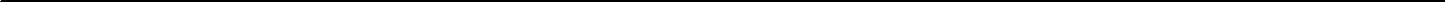 Сдано в набор 29.01.2010. Подписано в печать 24.03.2010. Формат бумаги 60×84/8. Бумага офсетная. Гарнитура Arial. Печать ризографическая. Усл. печ. л. 3,02 Уч.- изд. л. 2,15 Тираж экз. ЗаказИздатель и полиграфическое исполнение: Научно-производственное республиканское унитарное предприятие«Белорусский государственный институт стандартизации и сертификации» (БелГИСС)ЛИ № 02330/0552634 от 17.11.2009.ул. Мележа, 3, комн. 406, 220113, Минск.